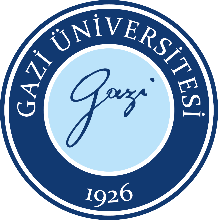 UIKK.İA.0006  YURT DIŞI DEĞİŞİM PROGRAMI (GİDEN) ÖĞRENCİ İŞLEMLERİ İŞ AKIŞ ŞEMASIOrhun Değişim Programı İş Akış Şeması (Gelen Öğrenci)Doküman No:UIKK.İA.0006UIKK.İA.0006  YURT DIŞI DEĞİŞİM PROGRAMI (GİDEN) ÖĞRENCİ İŞLEMLERİ İŞ AKIŞ ŞEMASIOrhun Değişim Programı İş Akış Şeması (Gelen Öğrenci)Yayın Tarihi:08.03.2023UIKK.İA.0006  YURT DIŞI DEĞİŞİM PROGRAMI (GİDEN) ÖĞRENCİ İŞLEMLERİ İŞ AKIŞ ŞEMASIOrhun Değişim Programı İş Akış Şeması (Gelen Öğrenci)Revizyon Tarihi:UIKK.İA.0006  YURT DIŞI DEĞİŞİM PROGRAMI (GİDEN) ÖĞRENCİ İŞLEMLERİ İŞ AKIŞ ŞEMASIOrhun Değişim Programı İş Akış Şeması (Gelen Öğrenci)Revizyon No:UIKK.İA.0006  YURT DIŞI DEĞİŞİM PROGRAMI (GİDEN) ÖĞRENCİ İŞLEMLERİ İŞ AKIŞ ŞEMASIOrhun Değişim Programı İş Akış Şeması (Gelen Öğrenci)Sayfa:1/1İş Akış AdımlarıSorumluİlgili DokümanlarUluslararası İlişkiler Kurum KoordinatörlüğüTÜRK ÜNİVERSİTELER BİRLİĞİ (TÜRKÜNİB)ORHUN DEĞİŞİM PROGRAMI YÖNETMELİĞİ